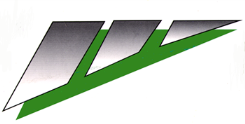 КУ «Нефтеюганский центр занятости населения»ИнформируетПотребность в работниках для замещения свободных рабочих мест (вакантных должностей) по видам экономической деятельностина 10 июля 2018г.Потребность в работниках для замещения свободных рабочих мест (вакантных должностей), заявленная работодателями в Нефтеюганский центр занятости населения 2580 единиц, в том числе по видам экономической деятельности:Вид экономической деятельностиПотребность работодателей в работниках, единицСельское, лесное хозяйство, охота, рыболовство и рыбоводство0Добыча полезных ископаемых334Обрабатывающие производства212Обеспечение электрической энергией, газом и паром; кондиционирование воздуха25Водоснабжение, водоотведение, организация сбора и утилизации отходов, деятельность по ликвидации загрязнений35Строительство307Торговля оптовая и розничная; ремонт автотранспортных средств и мотоциклов 71Транспортировка и хранение258Деятельность гостиниц и предприятий общественного питания46Деятельность в области информации и связи41Деятельность финансовая и страховая2Деятельность по операциям с недвижимым имуществом38Деятельность профессиональная, научная и техническая82Деятельность административная и сопутствующие дополнительные услуги750Государственное управление и обеспечение военной безопасности, социальное обеспечение148Образование133Деятельность в области здравоохранения и социальных услуг50Деятельность в области культуры, спорта, организации досуга и развлечений45Предоставление прочих видов услуг3